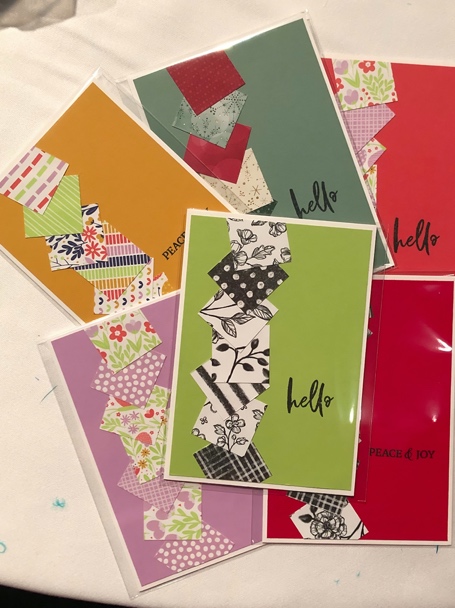 Mes coordonnées : 